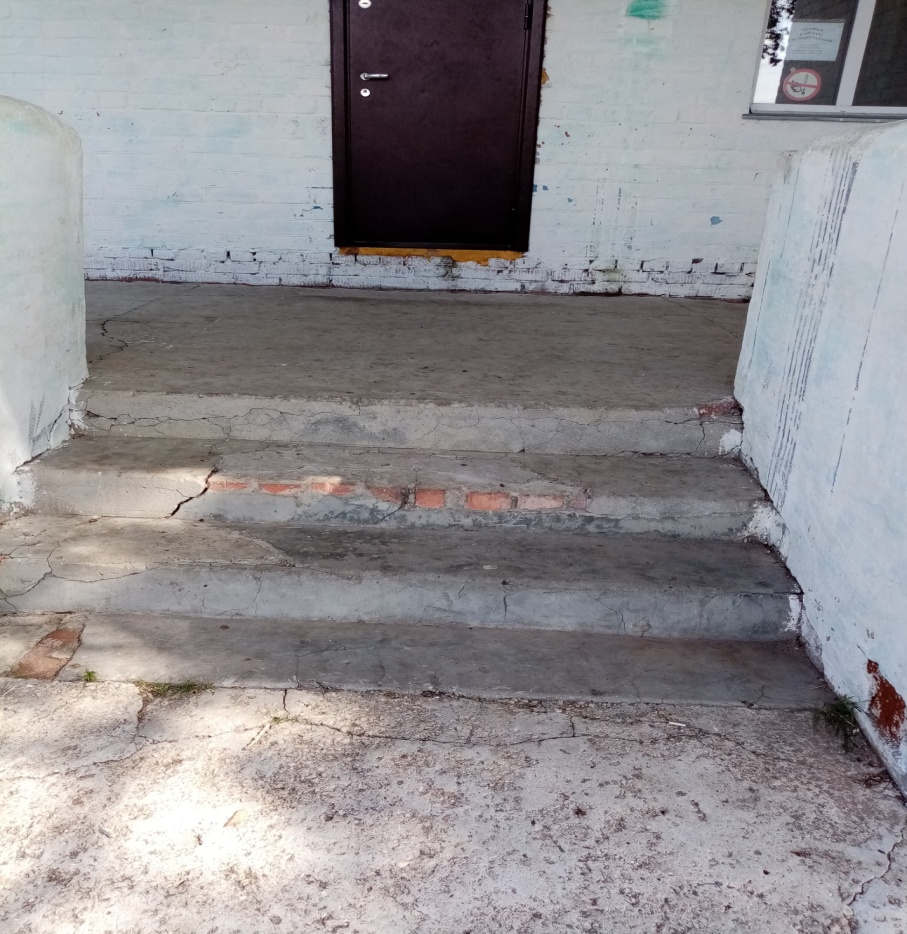                                               «До»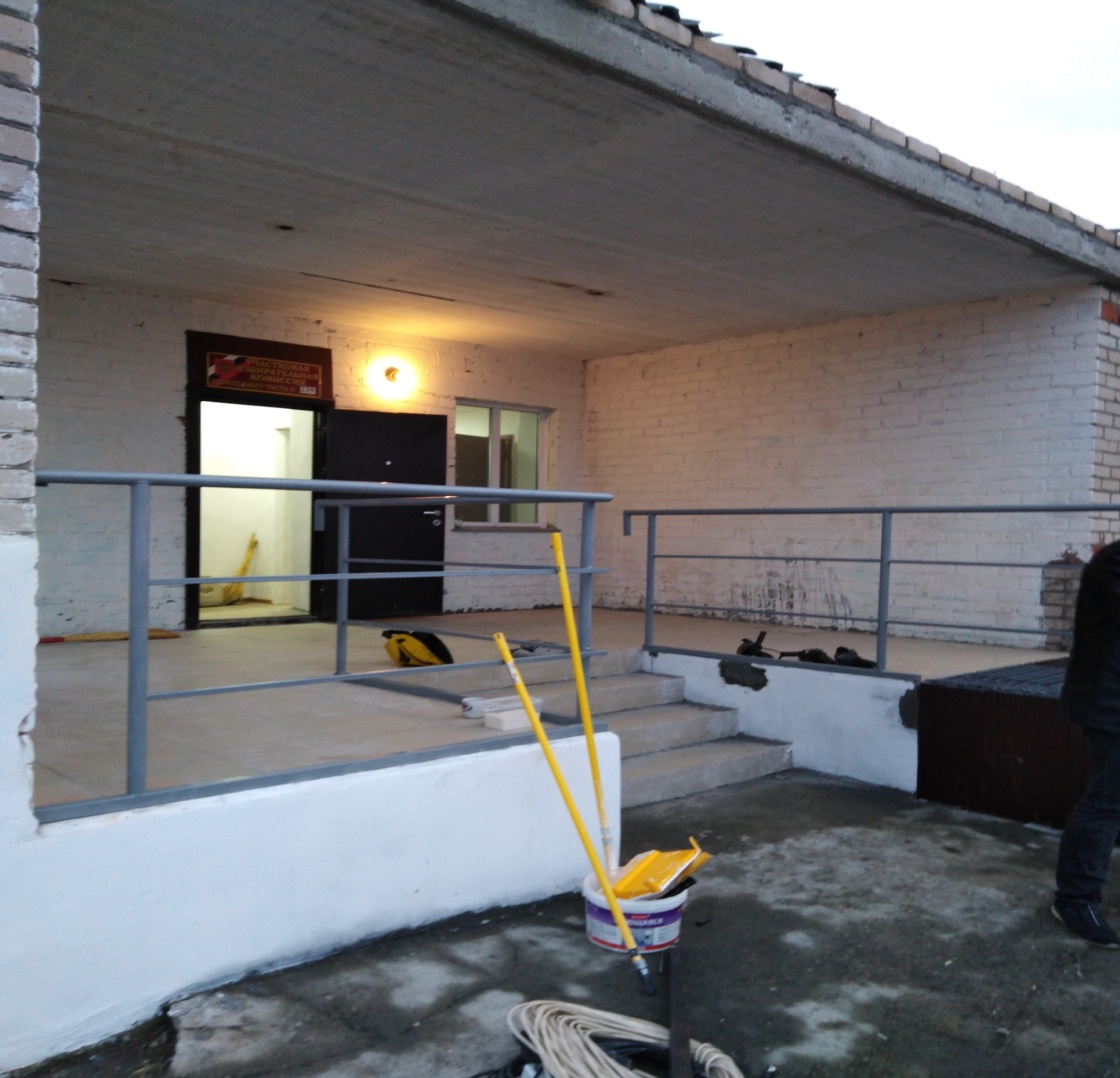 «После»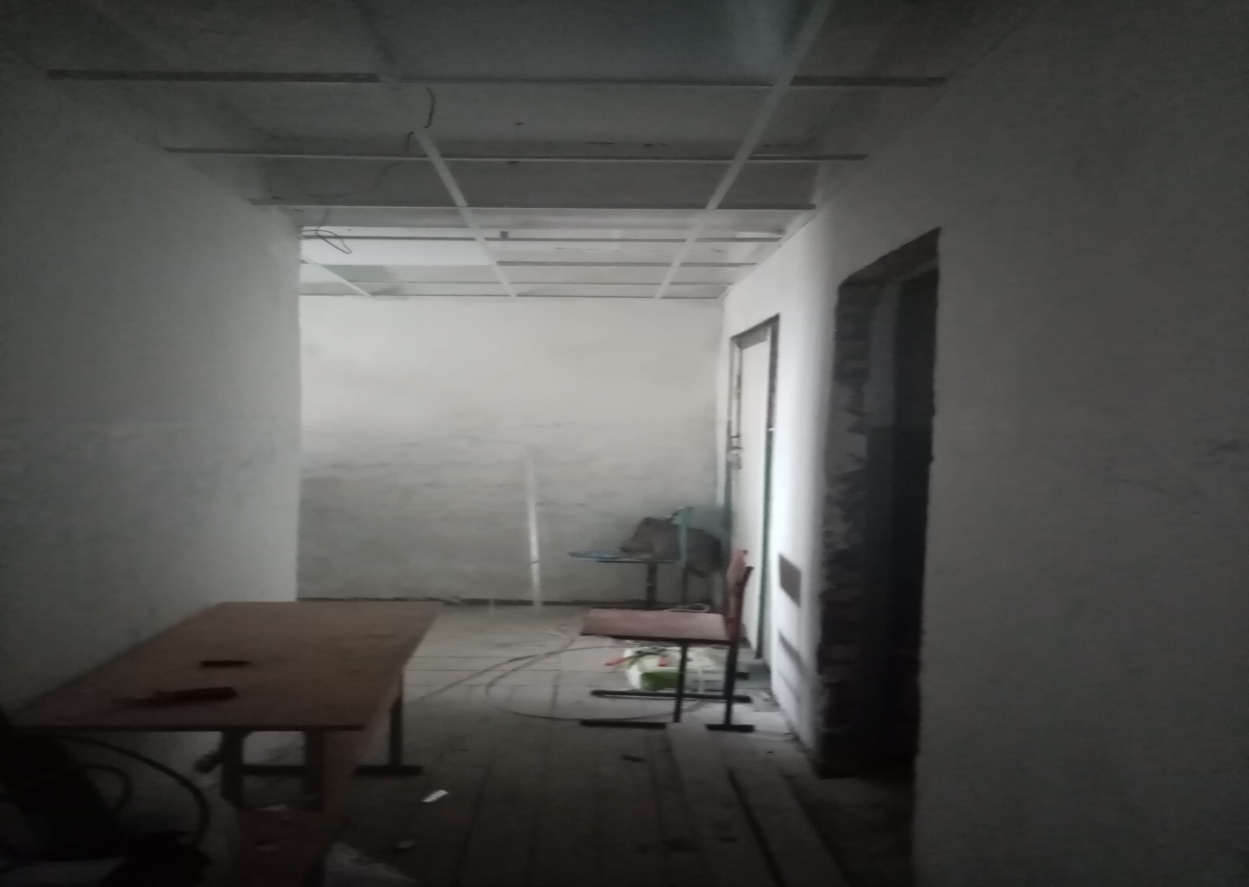 «До»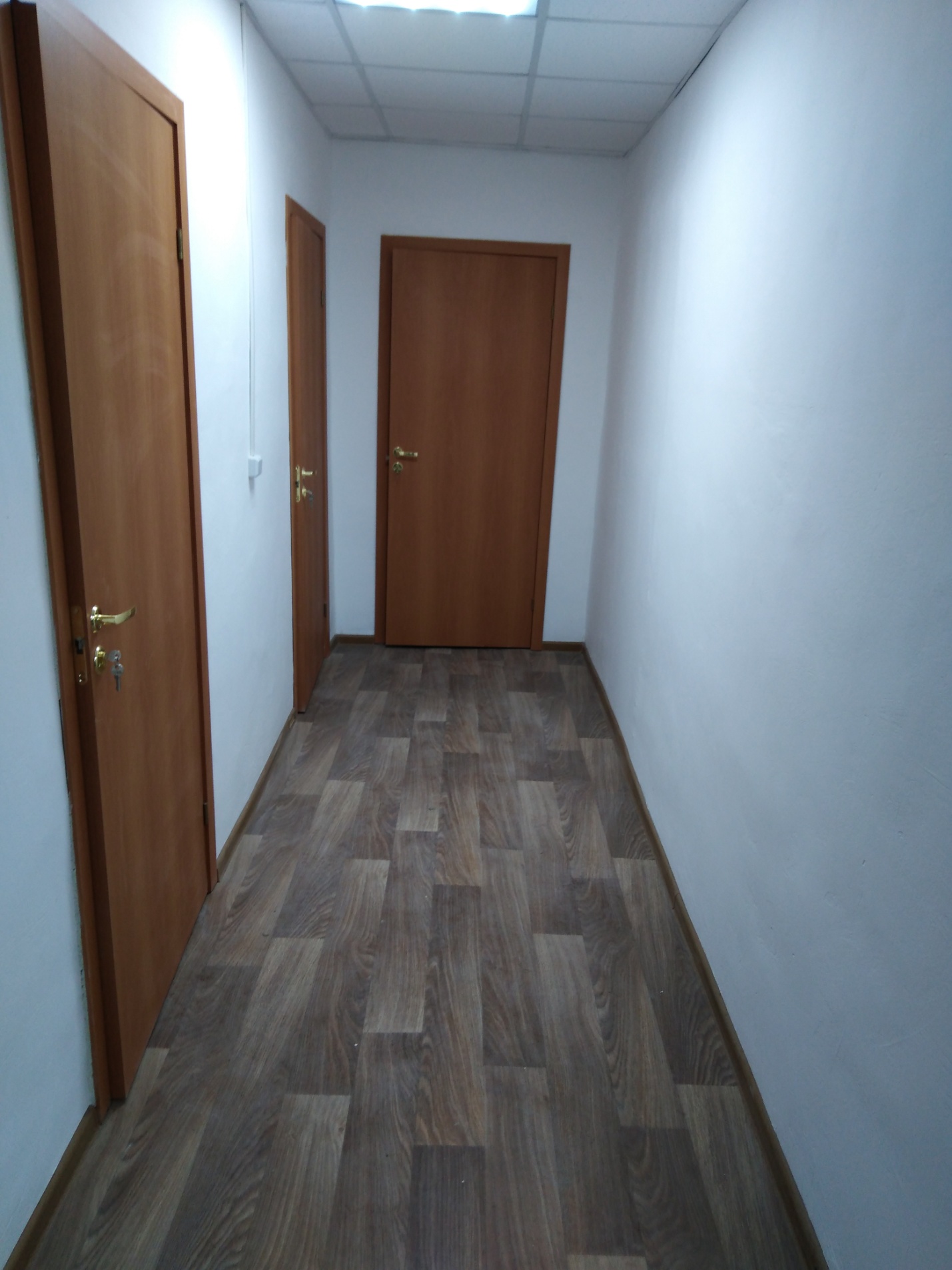 «После»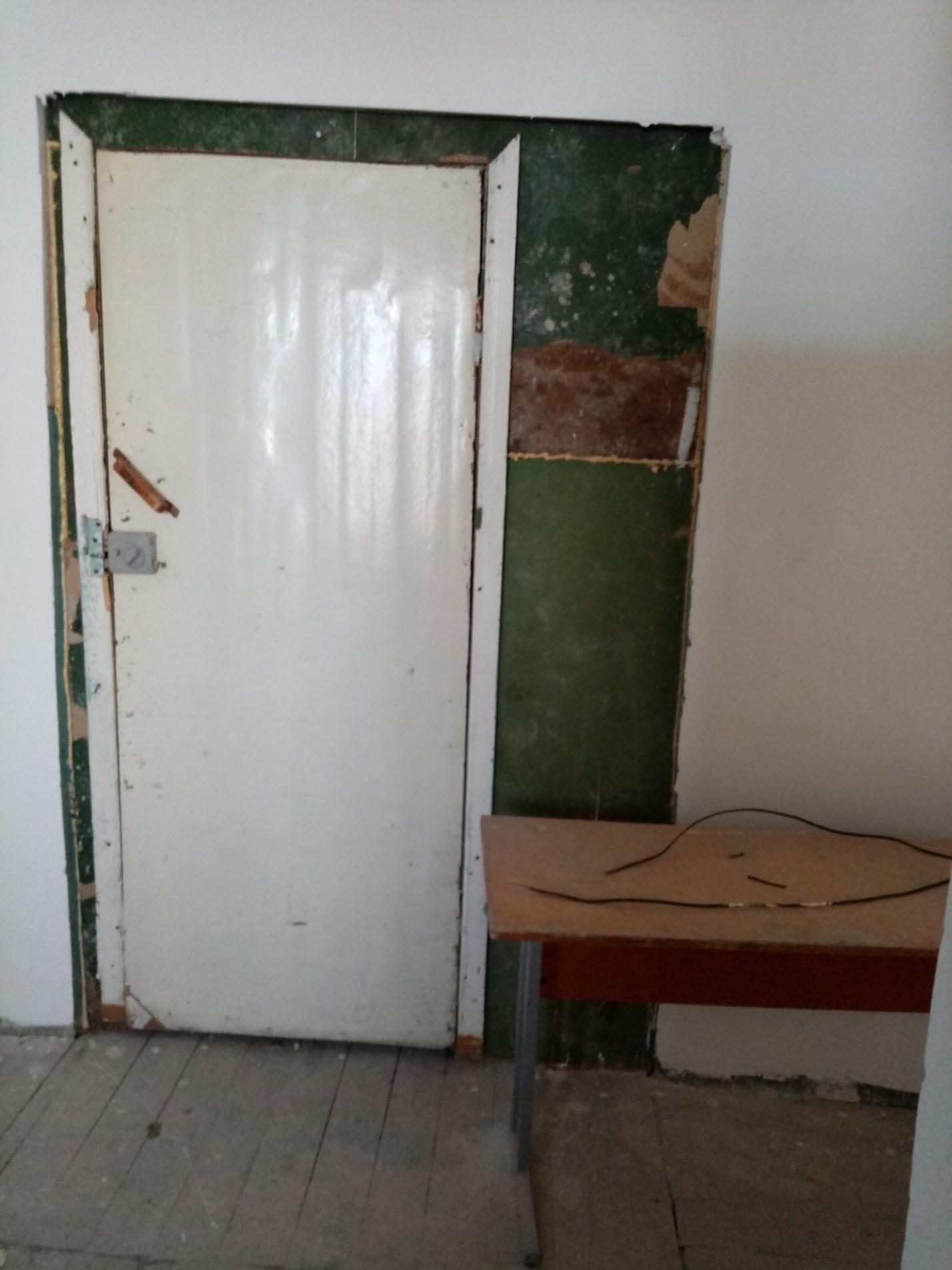 «До»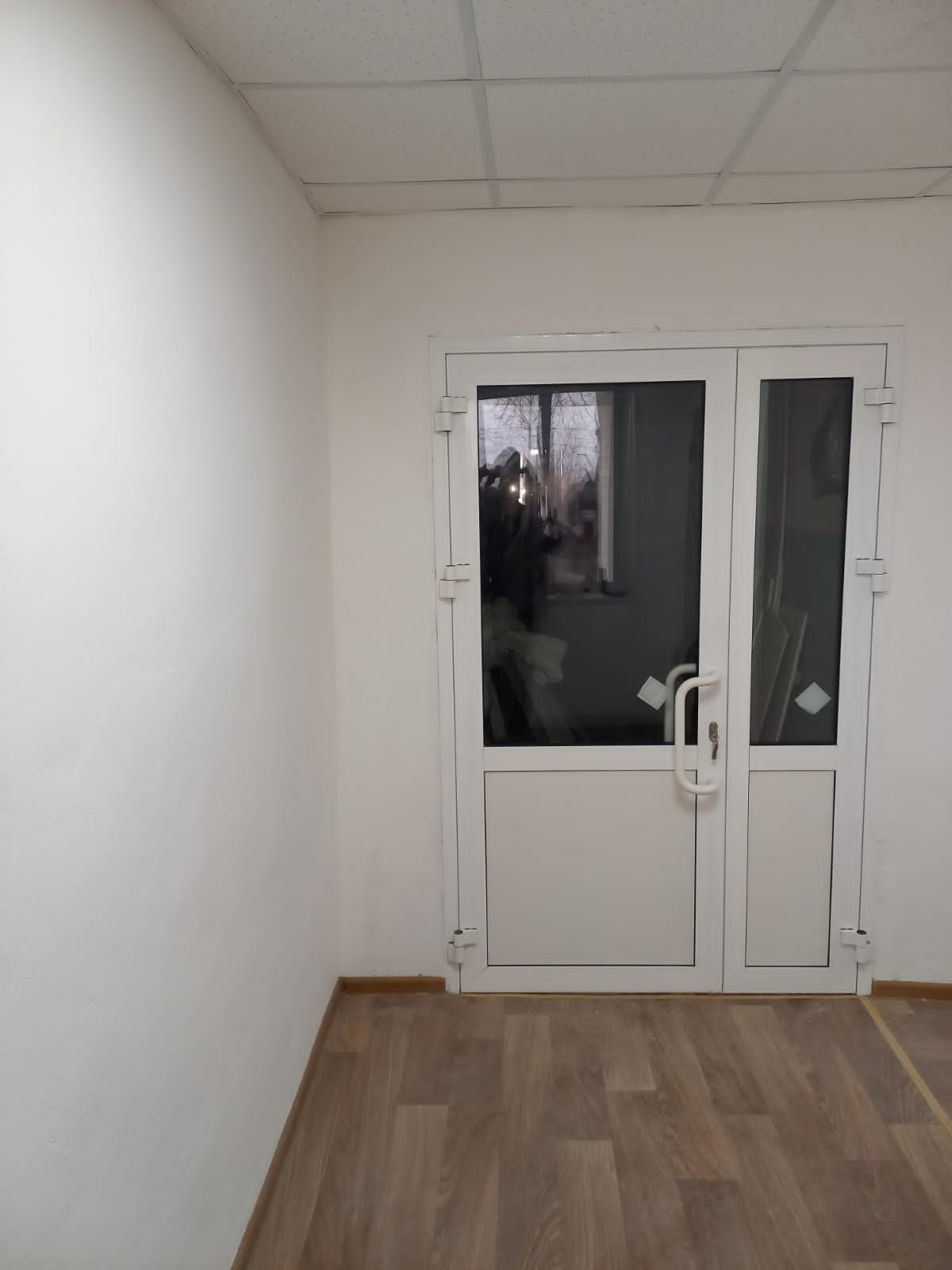 «После»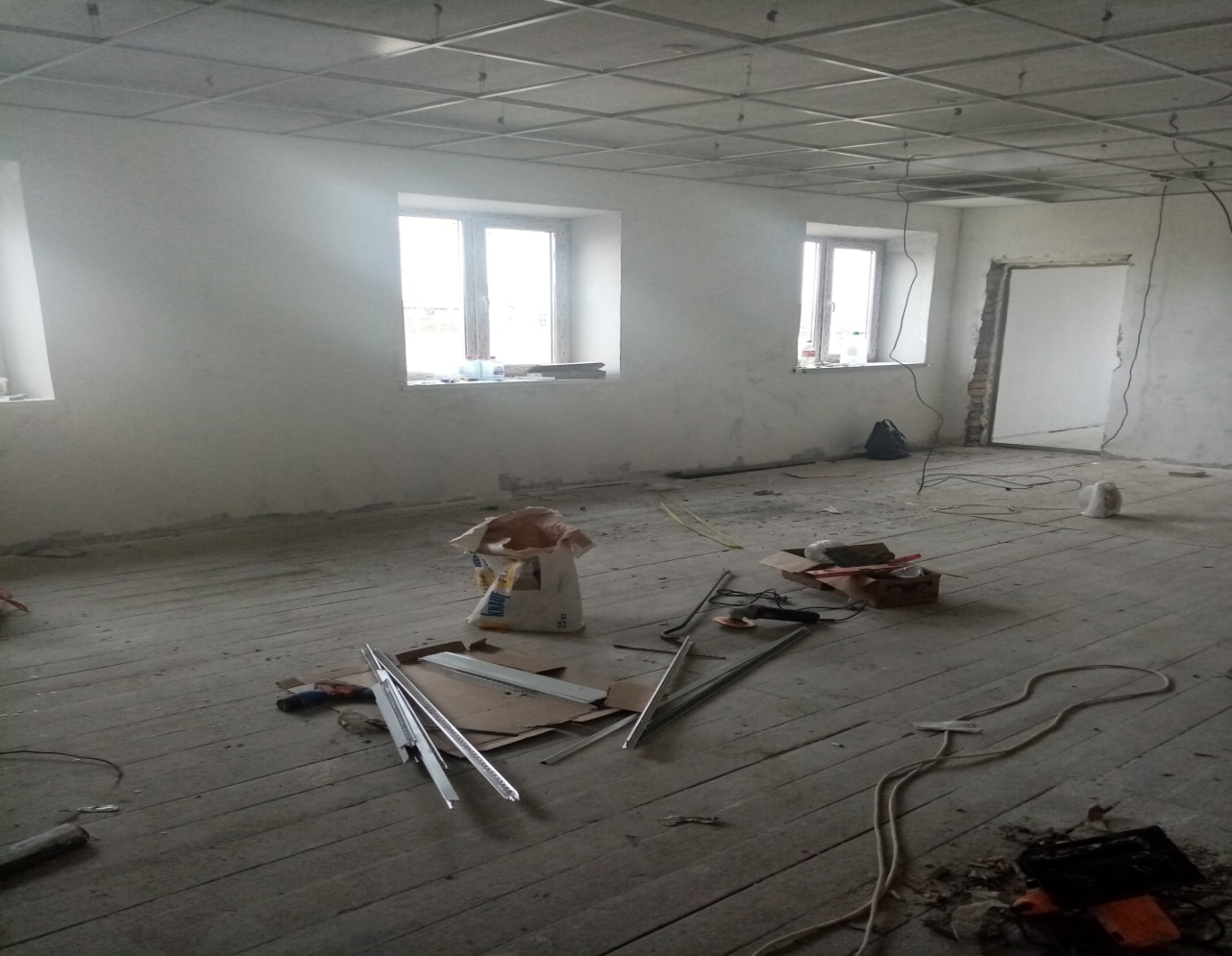 «До»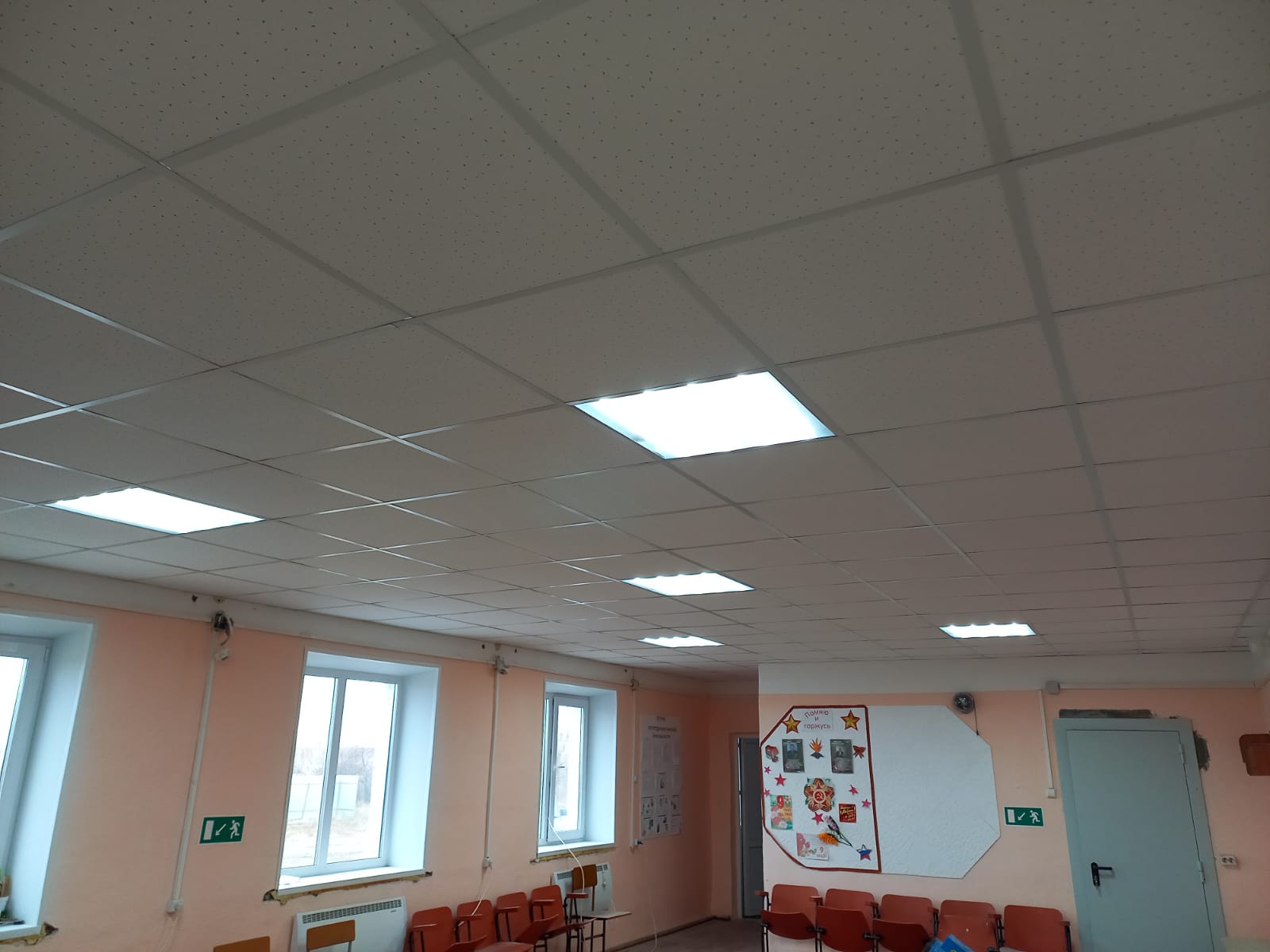 «После»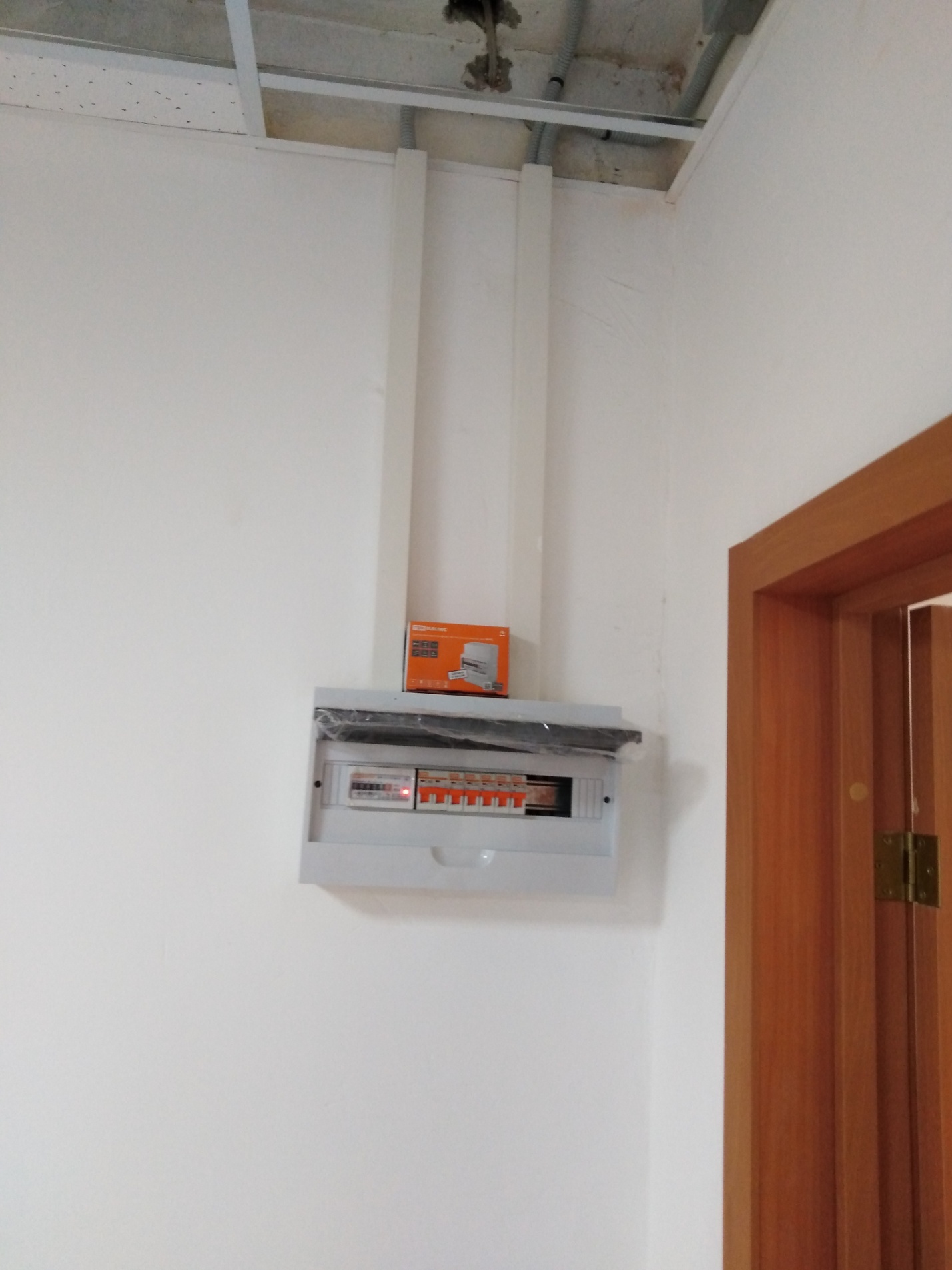 «После»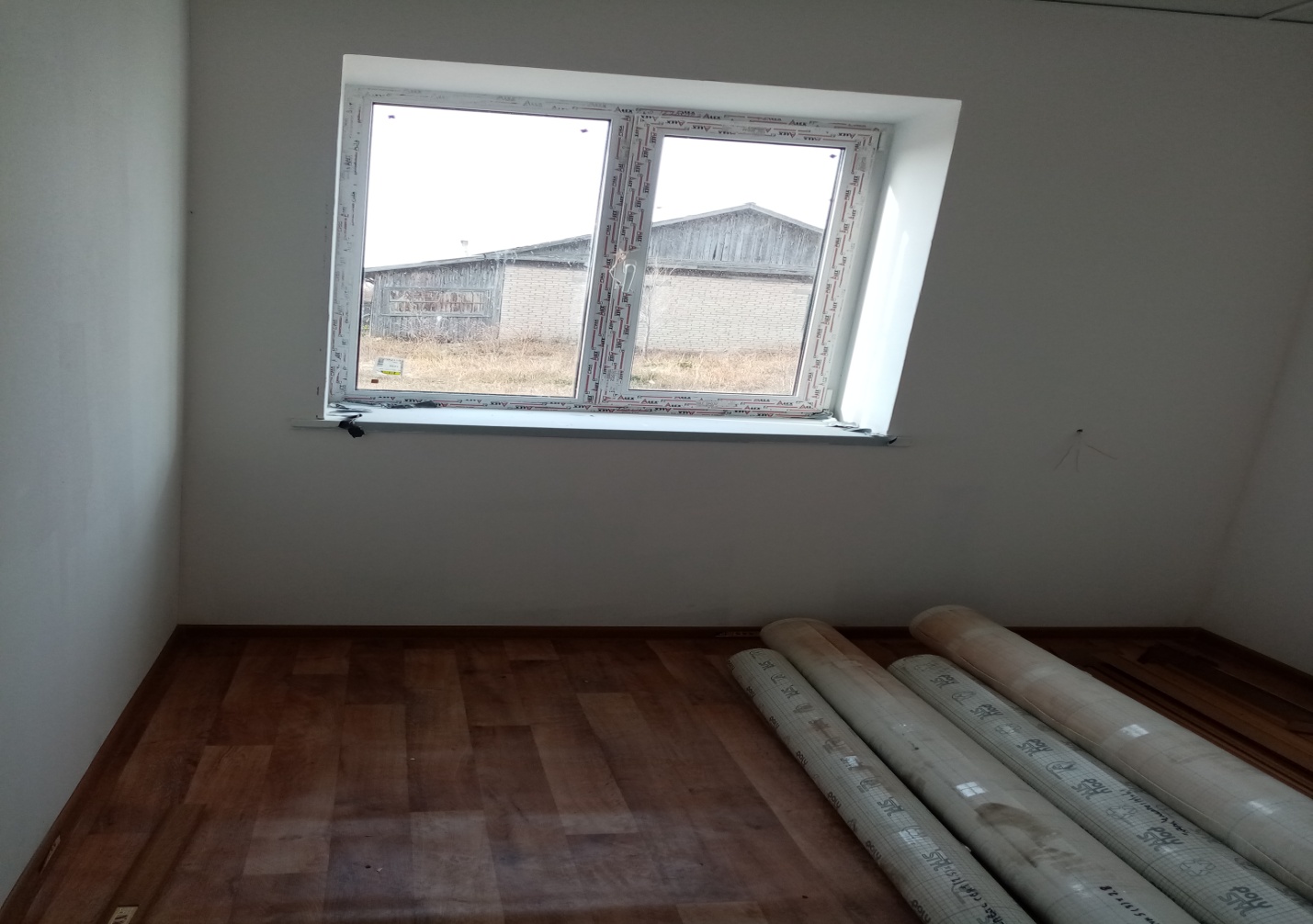 «После»